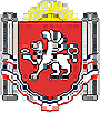  БЕРЕЗОВСКИЙ СЕЛЬСКИЙ СОВЕТ РАЗДОЛЬНЕНСКОГО РАЙОНАРЕСПУБЛИКИ КРЫМ 40 (внеочередное) заседание 2 созываРЕШЕНИЕ28.03.2022 г.                                              с. Березовка 			№ 253О внесении изменений в решение Березовского сельского совета от 06.07.2018г.  № 575 «О Порядке размещения сведений о доходах, расходах, об имуществе и обязательствах имущественного характера депутатов Березовского сельского совета, их супругов и несовершеннолетних детей в информационно-телекоммуникационной сети интернет на официальном сайте Администрации Березовского сельского поселения и предоставления этих сведений средствам массовой информации для опубликования»В соответствии с Федеральным законам от 25.12.2008 № 273-ФЗ «О противодействии коррупции», Федеральным законом от 02.03.2007 № 25-ФЗ «О муниципальной службе в Российской Федерации», Законом Республики Крым от 16.09.2014 № 76-ЗРК «О муниципальной службе в Республике Крым», Указом Президента Российской Федерации от 08.07.2013 № 613 «Вопросы противодействия коррупции», Указом Президента Российской Федерации от 10.12.2020 года № 778 «О мерах по реализации отдельных положений Федерального закона «О цифровых финансовых активах, цифровой валюте и о внесении изменений в отдельные законодательные акты Российской Федерации» с изменениями, Березовский сельский советРЕШИЛ:1. Внести в решение Березовского сельского совета от 06.07.2018г.  № 575 «О Порядке размещения сведений о доходах, расходах, об имуществе и обязательствах имущественного характера депутатов Березовского сельского совета, их супругов и несовершеннолетних детей в информационно-телекоммуникационной сети интернет на официальном сайте Администрации Березовского сельского поселения и предоставления этих сведений средствам массовой информации для опубликования» следующие изменения:1.1. в приложении к решению:1) подпункт г) пункта 2 изложить в следующей редакции:«г) сведения об источниках получения средств, за счет которых совершены сделки по приобретению земельного участка, другого объекта недвижимого имущества, транспортного средства, ценных бумаг, акций (долей участия, паев в уставных (складочных) капиталах организаций), цифровых финансовых активов, цифровой валюты, если общая сумма таких сделок превышает общий доход депутата и его супруги (супруга) за три последних года, предшествующих отчетному периоду.». 2. Обнародовать настоящее решение на информационных стендах населенных пунктов Березовского сельского поселения и на официальном сайте Администрации Березовского сельского поселения в сети Интернет (http:/berezovkassovet.ru/).3. Настоящее решение вступает в силу со дня его официального обнародования.4. Контроль за выполнением настоящего решения возложить на председателя Березовского сельского совета- главу Администрации Березовского сельского поселения.Председатель Березовского сельского совета- глава АдминистрацииБерезовского сельского поселения							А.Б.Назар